            В соответствии с п.п 4.1 п.1 ст. 17 Федерального Закона «Об общих принципах организации местного самоуправления в РФ» от 06.10.2003г.      № 131-ФЗ; со ст. 5 Федерального закона от 30.12.2004г. № 210-ФЗ «Об основах регулирования тарифов организаций коммунального комплекса» :           1.Установить  МУП  «Переволоцкое  ПЖКХ» с 01.01.2023 г. тариф за наем жилья для государственного и муниципального  жилого фонда п. Переволоцкий  в  сумме 1,31 руб. за 1 кв.м.; тариф за текущее содержание жилья для государственного и муниципального  жилого фонда п. Переволоцкий  в  сумме 6,42 руб. за 1 кв.м.         2. Контроль за  выполнение данного постановления возложить на заместителя главы администрации по финансам и экономике Тевс Ю.Г.        3. Постановление подлежит опубликованию, вступает в силу с  01.01.2023 года.Временно исполняющий обязанности главы муниципального образования                                             В.В. ХолоповРазослано: администрации поссовета (бухгалтерии); МУП Переволоцкое ПЖКХ;  УСЗН;  прокурору 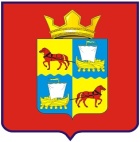 АДМИНИСТРАЦИЯмуниципального образованияПереволоцкий поссоветПереволоцкого районаОренбургской областиПОСТАНОВЛЕНИЕот 30.11.2022 № 254-п п. Переволоцкий «Об утверждении тарифов за наем и текущее содержание жилья  на 2023 год»